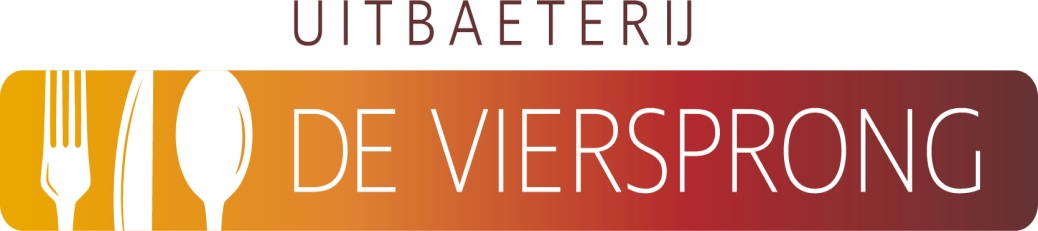 HOOFDGERECHTEN*Geroosterde knoflook champignons, maar dan groter,in Balsamico/soja saus 18,50*Lasagne van spinazie, paddenstoelen, kruidenkaas en geitenkaasovergoten met huisgemaakte bechamelsaus 21,50Boerenschnitzel met paprika, ui, champignons en gesmolten kaas 21,50Saté van kipfilet met pindasaus, atjar en kroepoek 21,50Coquelet, in zijn geheel gebraden kippetje (langere bereidingstijd) 23,508 Gamba’s gebakken in pittige chili/knoflookolie 24,50Ossenhaaspuntjes in pittige saus van tomaat, chili en knoflook 24,50Kabeljauwfilet met kruidenkorst en witte wijnsaus 25,50Italiaans gekruide tournedos met rode wijnsaus 29,50Gerechten met een * zijn vegetarisch